Key Points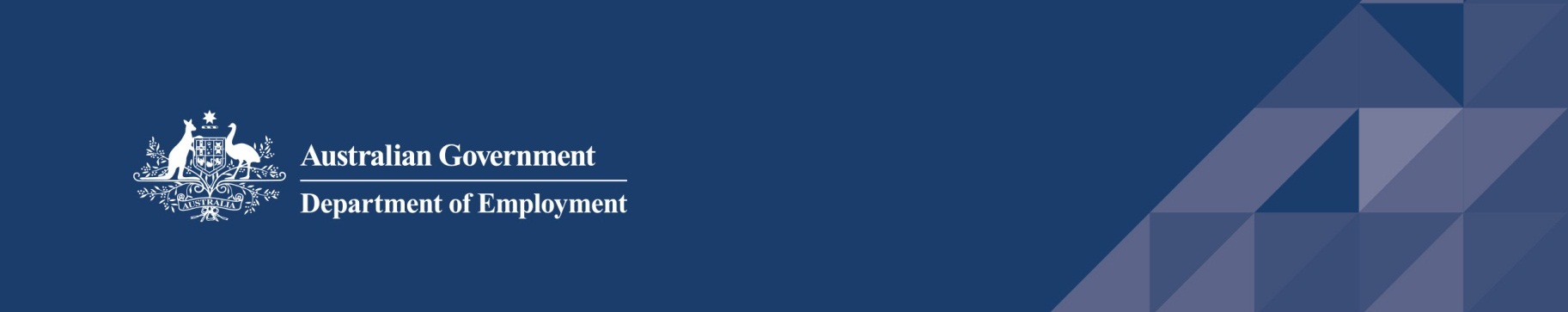 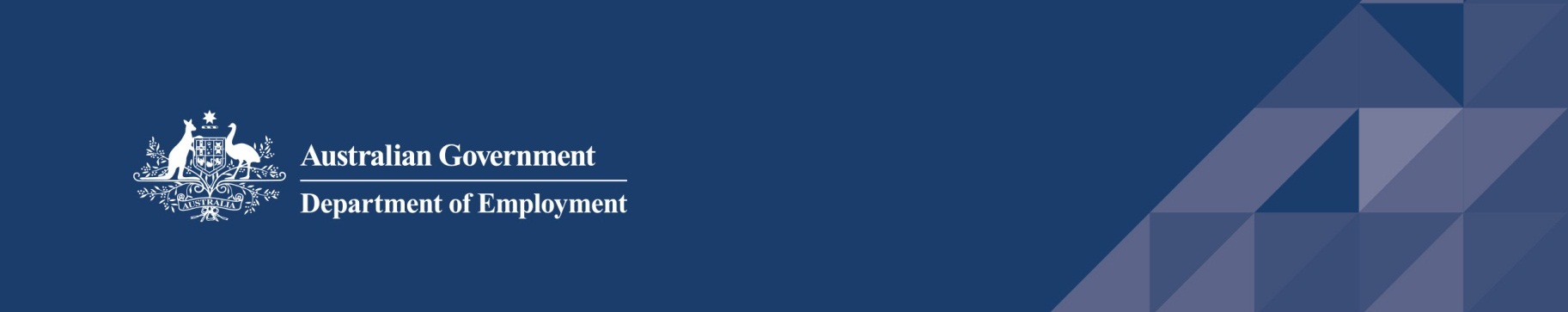 The Internet Vacancy Index (IVI) increased by 0.6%, in trend terms, in April 2016. The Index is now 5.9% higher than the level recorded a year ago, and 18.0% (or 25,200 vacancies) above the October 2013 low point. Internet Vacancies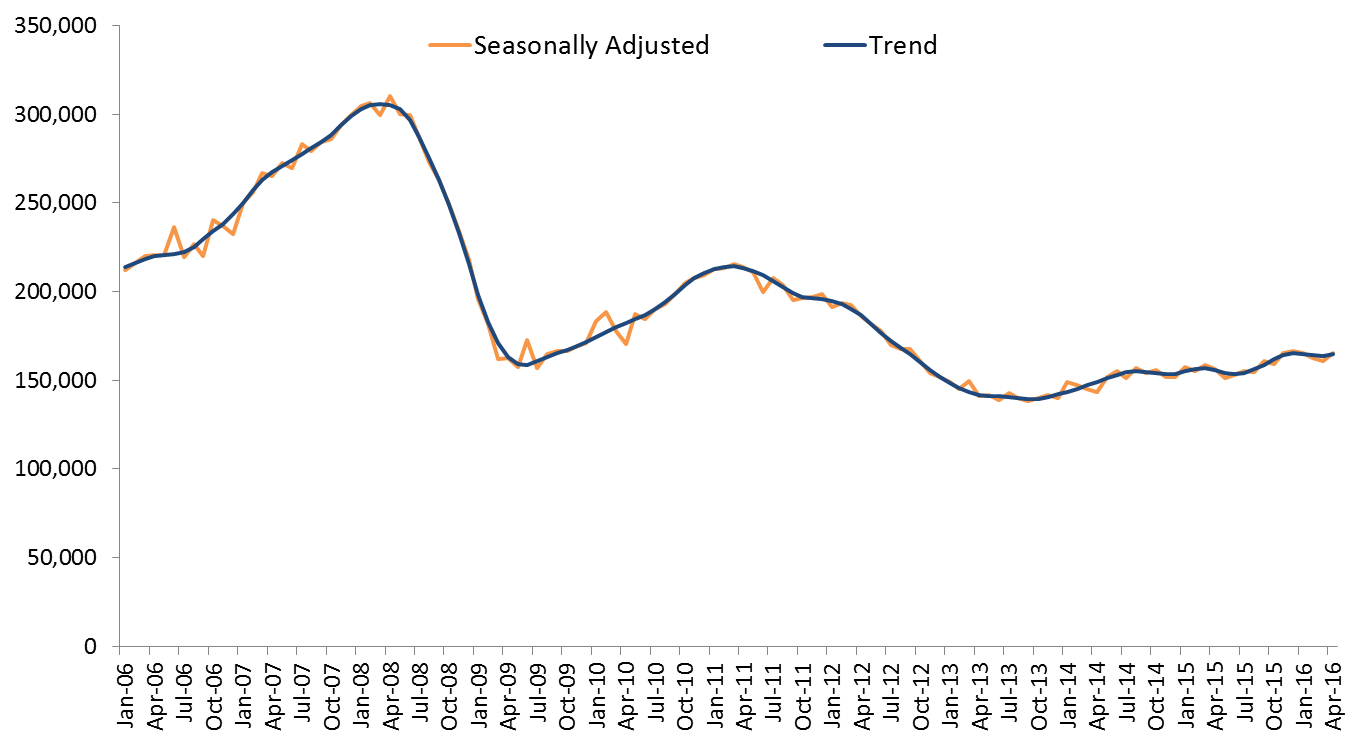 Internet Vacancy Index – Trend SeriesIn trend terms, the IVI rose by 0.6% in April 2016, with increases in six of the eight occupational groups and in four states and the Australian Capital Territory. Over the year to April 2016, vacancies increased by 5.9%. Vacancies rose for all occupational groups, with the strongest gains recorded for Machinery Operators and Drivers (up by 14.8%), Professionals (8.3%) and Managers (7.9%). The Australian Capital Territory recorded the strongest rise (up by 18.5%), followed by New South Wales (13.6%) and Victoria (6.8%). By contrast, Western Australia and the Northern Territory were the only jurisdictions to record falls in vacancies (down by 16.1% and 2.9%, respectively). Internet Vacancy Index – Seasonally Adjusted SeriesIn seasonally adjusted terms, the IVI increased by 2.8% in April 2016, with increases recorded for all occupational groups. The Northern Territory (down by 0.5%) was the only state or territory to record a fall in April. Over the year to April 2016, the IVI increased by 6.0%. The strongest annual growth was recorded for Machinery Operators and Drivers (up by 12.4%) and Managers (8.5%). The only occupational group to record a decline was for Community and Personal Service Workers (down by 3.4%). Vacancies rose in five states and the Australian Capital Territory and fell only in Western Australia (down by 12.8%) and the Northern Territory (1.8%). Detailed Occupations – Trend SeriesOver the year to April 2016, the largest increases in vacancies at a more detailed occupational level were recorded for Medical Practitioners and Nurses (up by 1,061 vacancies), Carers and Aides (743 vacancies), Corporate Managers (632 vacancies), General inquiry Clerks, Call Centre Workers and Receptionists (609 vacancies) and Hospitality, Retail and Service Managers (604 vacancies). Just six of the 48 detailed occupations recorded falls in vacancy numbers. The largest decline was for Hospitality Workers (down by 729 vacancies), followed by Food Preparation Assistants (77 vacancies) and Sports, Travel and Personal Service Workers (54 vacancies).  Skill Level – Trend SeriesOver the year to April 2016, vacancies increased across all skill levels. The strongest rises were recorded for skill level 2 (commensurate with an Advanced Diploma or Diploma, up by 9.7%) and skill level 1 (commensurate with a Bachelor degree or higher, up by 7.9%).The skill level is derived based on a classification used by the Australian Bureau of Statistics that measures the skill level of occupations according to the level of educational attainment/experience commensurate with each occupation contained in the Australian and New Zealand Standard Classification of Occupations (ANZSCO).*Includes at least two years on-the-job training. Regional Internet Vacancy IndexOver the year to April 2016, vacancies increased in 23 of the 37 IVI regions, with the strongest growth recorded for Southern Highlands & Snowy NSW (up by 31.1%), Canberra & ACT (20.2%), Bendigo & High Country VIC (19.0%) and Gippsland (16.7%). The strongest falls were recorded in Perth (down by 18.7%), Central Queensland (17.6%), Yorke Peninsula & Clare Valley SA (14.6%), and Far North Queensland (13.2%). Change in internet vacancies over the year to April 2016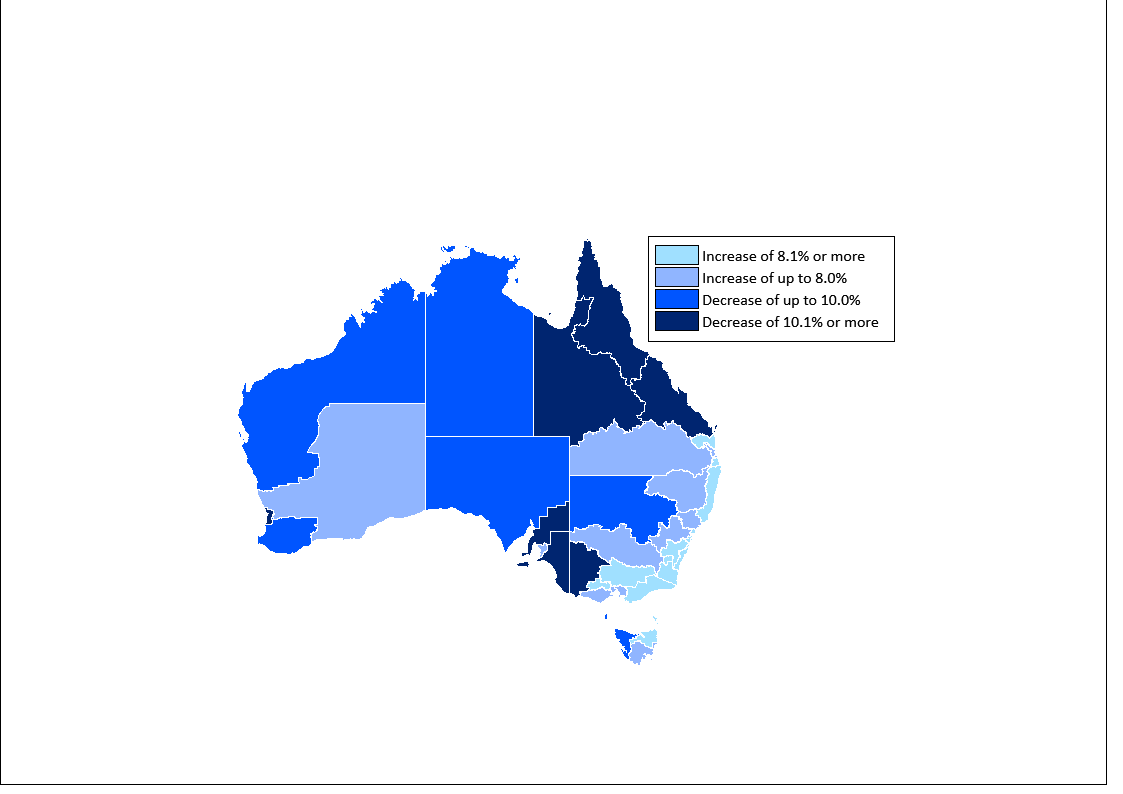 New South Wales continues to grow strongly, with this state recording the largest growth in vacancies of all states and territories, except for the Australian Capital Territory, over the year to April 2016 (in trend terms). Gains were recorded in all of the state’s regions, except Dubbo & Western NSW. The rebalancing of the economy away from mining-related investment activity is continuing to impact adversely on the resource-dependent states, with Western Australia and the Northern Territory the only two jurisdictions to record a fall in vacancies (in trend terms) over the year. In line with this, vacancies fell in three of the four regions in Western Australia and both regions in the Northern Territory. Additionally, Queensland recorded only modest growth of 2.6% over the year.Western Australia was the only state or territory to record a fall across all occupational groups and skill levels over the year to April 2016. Western Australia’s share of vacancies has fallen from its peak of 15.6% in June 2012, to stand at 7.9% in April 2016, while Queensland’s share of vacancies fell from 22.3% to 17.7% over the period. By contrast, the share of vacancies in New South Wales increased from a low of 30.0% in June 2012 to 39.8% in April 2016 (above the state’s share of total national employment, 32%).Regional IVI – three month moving averageState and Territory IVI – trendOccupational IVI – trendState and Territory Skill Level Internet Vacancy Index – trendThe skill level is derived based on a classification used by the Australian Bureau of Statistics that measures skill level of occupations according to the level of educational attainment/experience commensurate with each occupation.*Includes at least 2 years on-the-job training. Explanatory NotesThe monthly Internet Vacancy Index (IVI) is based on a count of online job advertisements newly lodged on SEEK, CareerOne and Australian JobSearch during the month. Duplicate advertisements are removed before the IVI vacancies are coded by the Department of Employment to occupations based on the Australian and New Zealand Standard Classification of Occupations (ANZSCO). The data are seasonally adjusted and trended, and then indexed (January 2006 = 100).The IVI does not reflect the total number of job advertisements in the labour market as it does not include jobs advertised through other online job boards, employer websites, or in newspapers. Nor does it take account of vacancies filled using informal methods such as word of mouth. The IVI also does not take account of multiple positions being advertised in a single job advertisement.The Regional IVI was first published in September 2010 and back cast to May 2010. The Regional IVI concords vacancies to 37 best fit regions across the states and territories from the three job boards. There were 38 regions until February 2016, after which the Blue Mountains region was amalgamated with the Bathurst and Central West NSW region to create the Blue Mountains, Bathurst and Central West Region NSW.Over the five months to August 2015, there was a reduction in the number of new job advertisements listed on the Australian JobSearch (AJS) website. This may have been as a result of the transition of employment services from Job Services Australia to jobactive, and had a relatively larger impact on the number of vacancies advertised in some regional areas. For more information, please contact James Jordan (02 6240 2597) or email James.jordan@employment.gov.au. Media enquiries should be directed to the Department of Employment media unit (media@employment.gov.au).AcknowledgementsThe Department of Employment thanks the following job boards for their contribution to the Vacancy Report: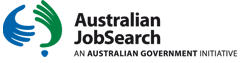 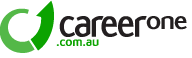 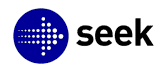 Forthcoming release dates (release time 11am):Trend SummaryAnnual ChangeIncreased by 5.9% to 77.1 (Jan 2006 = 100).All eight occupational groups recorded a rise in vacancies. The strongest growth was recorded for Machinery Operators and Drivers (up by 14.8%), Professionals (8.3%) and Managers (7.9%).Increased most strongly in the Australian Capital Territory (up by 18.5%), New South Wales (13.6%) and Victoria (6.8%). Decreased in Western Australia (down by 16.1%) and the Northern Territory (2.9%). Monthly ChangeVacancies rose by 0.6% over the month.Rose for six of the eight occupational groups, with the strongest increases recorded for Clerical and Administrative Workers (up by 1.5%), Machinery Operators and Drivers (1.4%) and Technicians and Trades Workers (0.7%). Decreased for Community and Personal Service Workers (down by 0.3%) and remained steady for Managers.The largest monthly rises were recorded in the Australian Capital Territory (up by 1.7%), New South Wales (1.3%) and South Australia (0.9%). (164,700 vacancies)Seasonally Adjusted SummaryAnnual ChangeIncreased by 6.0% to 78.0 (Jan 2006 = 100).The largest rises were for Machinery Operators and Drivers (up by 12.4%), Managers (8.5%) and Clerical and Administrative Workers (7.8%). Community and Personal Service Workers was the only occupational group to fall (down by 3.4%). Increased most strongly in the Australian Capital Territory (up by 13.9%), New South Wales (13.2%), Tasmania (9.5%) and Victoria (6.3%). Decreased in Western Australia (down by 12.8%) and the Northern Territory (1.8%).Monthly ChangeVacancies rose by 2.8% over the month.Increased in all occupational groups, with the strongest rises recorded for Sales Workers (up by 7.1%), Clerical and Administrative Workers (6.7%) and Machinery Operators and Drivers (6.5%).Rose in all states and the Australian Capital Territory, with the strongest gains recorded in Tasmania (up by 8.8%), the Australian Capital Territory (5.1%) and Victoria (4.5%).(165,600 vacancies)IVI - TrendIndex (Jan '06 = 100)Monthly 
% changeYearly 
% changeNumber of vacanciesManagers106.30.07.922,267Professionals93.90.28.345,044Technicians and Trades Workers85.30.76.220,883Community and Personal Service Workers99.7-0.31.412,771Clerical and Administrative Workers70.41.56.829,167Sales Workers69.90.53.816,431Machinery Operators and Drivers61.51.414.87,853Labourers37.90.41.311,023New South Wales89.81.313.665,810Victoria83.60.76.841,987Queensland59.5-0.42.629,210South Australia51.90.93.76,831Western Australia70.8-0.4-16.112,982Tasmania52.70.82.61,514Northern Territory79.7-0.9-2.91,950Australian Capital Territory150.41.718.54,921Australia77.10.65.9164,689IVI - Seasonally AdjustedIndex (Jan '06 = 100)Monthly % changeYearly % changeNumber of vacanciesManagers107.90.98.522,287Professionals94.01.07.145,035Technicians and Trades Workers87.62.46.221,015Community and Personal Service Workers103.14.4-3.412,956Clerical and Administrative Workers71.06.77.829,429Sales Workers71.57.15.016,670Machinery Operators and Drivers62.86.512.47,884Labourers39.05.50.811,166States and TerritoriesNew South Wales90.53.313.266,072Victoria85.34.56.342,119Queensland58.53.90.929,094South Australia52.73.52.36,892Western Australia72.62.2-12.813,126Tasmania55.88.89.51,610Northern Territory75.3-0.5-1.81,933Australian Capital Territory155.25.113.94,904Australia78.02.86.0165,578Largest growing and declining detailed occupations - TrendIndex (Jan '06 = 100)Yearly changeYearly 
% changeNumber of vacanciesLargest growing detailed occupations over the yearMedical Practitioners and Nurses221.51,06122.35,818Carers and Aides145.474314.35,922Corporate Managers106.66326.99,822General-Inquiry Clerks, Call Centre Workers, and Receptionists68.36095.012,863Hospitality, Retail and Service Managers125.160412.35,524ICT Professionals87.45575.810,185Office Managers, Administrators and Secretaries77.452811.05,322Mobile Plant Operators95.851730.22,232Automotive and Engineering Trades Workers71.944210.94,499Transport and Design Professionals, and Architects161.142117.82,783Largest declining detailed occupations over the yearFarmers and Farm Managers68.3-3-3.483Farm, Forestry and Garden Workers24.9-51-8.0590Cleaners and Laundry Workers41.6-52-2.71,909Sports, Travel and Personal Service Workers105.3-54-2.81,877Food Preparation Assistants33.3-77-8.5825Hospitality Workers61.3-729-18.93,136Skill Level IVI – TrendIndex (Jan '06 = 100)Monthly % changeYearly 
% changeNumber of vacanciesSkill Level 1 - Bachelor degree or higher96.10.37.961,381Skill Level 2 - Advanced Diploma or Diploma114.20.99.717,625Skill Level 3 - Certificate IV or III* (Skilled VET)80.60.87.219,961Skill Level 4 - Certificate II or III72.30.94.845,025Skill Level 5 - Certificate I or secondary education45.90.71.421,237Australia77.10.65.9164,689Regional IVI - April 2016Index (May '10 = 100)Yearly % changeNumber of vacanciesNew South WalesBlue Mountains, Bathurst & Central West NSW92.81.4870Dubbo & Western NSW102.5-1.2557Gosford & Central Coast135.011.21,125Illawarra & South Coast131.59.21,359NSW North Coast118.88.61,802Newcastle & Hunter82.17.32,668Riverina & Murray123.12.5738Southern Highlands & Snowy133.931.1451Sydney115.214.455,395Tamworth & North West NSW81.23.8661VictoriaBallarat & Central Highlands146.99.5524Bendigo & High Country117.319.01,337Geelong & Surf Coast105.64.11,312Gippsland191.216.71,060Melbourne97.66.437,273Wimmera & Western87.2-11.8427QueenslandBrisbane81.94.018,280Central Queensland64.3-17.61,623Far North Queensland82.8-13.22,865Gold Coast102.510.13,651Outback Queensland72.1-11.0216Sunshine Coast129.014.01,490Toowoomba & South West QLD105.07.41,045South AustraliaAdelaide64.21.86,212Fleurieu Peninsula & Murray Mallee95.2-10.1388Port Augusta & Eyre Peninsula71.1-7.9191Yorke Peninsula & Clare Valley70.5-14.699Western AustraliaGoldfields & Southern WA163.12.1782Perth63.2-18.710,558Pilbara & Kimberley182.6-7.6944South West WA73.3-6.4590TasmaniaHobart & Southeast Tasmania61.21.1901Launceston & Northeast Tasmania108.811.7375North West Tasmania115.4-9.7237Northern TerritoryDarwin59.7-6.11,548Regional Northern Territory45.6-1.4411Australian Capital TerritoryCanberra & ACT110.620.25,009State IVI - April 2016Index (Jan '06 = 100)Monthly % changeYearly % changeNumber of vacanciesAustralia77.10.65.9164,689Managers106.30.07.922,267Professionals93.90.28.345,044Technicians and Trades Workers85.30.76.220,883Community and Personal Service Workers99.7-0.31.412,771Clerical and Administrative Workers70.41.56.829,167Sales Workers69.90.53.816,431Machinery Operators and Drivers61.51.414.87,853Labourers37.90.41.311,023New South Wales89.81.313.665,810Managers111.71.114.49,917Professionals95.70.511.518,534Technicians and Trades Workers115.01.420.37,596Community and Personal Service Workers114.2-0.27.64,420Clerical and Administrative Workers77.81.812.612,209Sales Workers73.91.510.56,351Machinery Operators and Drivers88.62.327.92,818Labourers56.41.212.43,883Victoria83.60.76.841,987Managers119.5-1.18.25,659Professionals103.1-0.310.611,548Technicians and Trades Workers95.61.49.05,010Community and Personal Service Workers101.3-1.1-6.73,097Clerical and Administrative Workers74.51.99.57,649Sales Workers74.60.96.54,365Machinery Operators and Drivers68.11.914.61,949Labourers40.40.9-0.52,749Queensland59.5-0.42.629,210Managers86.70.36.23,320Professionals79.9-0.58.17,647Technicians and Trades Workers55.6-0.5-4.34,127Community and Personal Service Workers82.1-0.3-0.62,708Clerical and Administrative Workers54.50.6-2.54,611Sales Workers58.7-0.7-2.72,908Machinery Operators and Drivers41.10.68.71,491Labourers28.1-0.3-1.12,313South Australia51.90.93.76,831Managers72.90.12.3762Professionals73.2-0.53.91,473Technicians and Trades Workers53.3-0.29.8984Community and Personal Service Workers66.30.96.2693Clerical and Administrative Workers49.82.02.51,045Sales Workers49.70.9-0.6748Machinery Operators and Drivers41.71.38.3423Labourers26.10.0-4.0678Western Australia70.8-0.4-16.112,982Managers113.9-0.9-14.71,590Professionals78.4-0.3-9.13,178Technicians and Trades Workers96.50.2-13.62,217Community and Personal Service Workers129.8-0.9-14.81,048Clerical and Administrative Workers51.7-1.9-25.91,905Sales Workers85.8-0.7-11.91,432Machinery Operators and Drivers57.6-1.1-11.7839Labourers28.9-1.9-21.6883Tasmania52.70.82.61,514Managers87.92.39.8158Professionals92.6-0.421.8333Technicians and Trades Workers51.5-0.9-14.5192Community and Personal Service Workers72.9-0.5-7.7185Clerical and Administrative Workers67.91.116.5227Sales Workers51.83.36.1175Machinery Operators and Drivers30.74.52.879Labourers19.9-1.8-14.5158Northern Territory79.7-0.9-2.91,950Managers101.7-0.3-10.0216Professionals146.6-1.45.2508Technicians and Trades Workers76.30.3-4.9325Community and Personal Service Workers88.0-1.94.3210Clerical and Administrative Workers89.20.7-2.5315Sales Workers57.6-2.7-24.9130Machinery Operators and Drivers52.5-3.7-16.398Labourers32.1-0.5-1.3148Australian Capital Territory150.41.718.54,921Managers154.10.616.7680Professionals146.51.713.01,906Technicians and Trades Workers211.91.836.5491Community and Personal Service Workers260.30.824.5371Clerical and Administrative Workers136.31.220.4871Sales Workers121.00.026.1323Machinery Operators and Drivers105.3-0.820.867Labourers106.90.135.7211Occupational IVI - April 2016Index (Jan '06 = 100)Monthly % changeYearly % changeNumber of vacanciesManagers106.30.07.922,267Chief Executives, Managing Directors & Legislators153.80.214.7771Farmers and Farm Managers68.3-0.4-3.483Hospitality, Retail and Service Managers125.10.212.35,524Corporate Managers106.60.26.99,822Construction, Production and Distribution Managers98.00.48.04,814Health, Education, ICT and Other Managers78.5-0.34.21,314Professionals93.90.28.345,044Arts and Media Professionals79.80.77.4756Education Professionals125.1-0.514.21,616ICT Professionals87.41.05.810,185Legal, Social and Welfare Professionals90.5-0.68.93,975Business, Finance and Human Resource Professionals61.5-0.43.59,389Information Professionals144.60.59.41,929Sales, Marketing & Public Relations Professionals127.80.07.13,148Transport and Design Professionals, and Architects161.11.917.82,783Engineers54.20.88.72,508Science Professionals and Veterinarians61.1-0.116.1527Health Diagnostic and Therapy Professionals199.9-0.615.22,683Medical Practitioners and Nurses221.5-0.322.35,818Technicians and Trades Workers85.30.76.220,883Engineering, ICT and Science Technicians94.90.78.74,823Automotive and Engineering Trades Workers71.90.710.94,499Construction Trades Workers105.80.68.42,980Electrotechnology and Telecommunications Trades Workers77.21.53.21,892Food Trades Workers93.20.30.73,940Skilled Animal and Horticultural Workers80.80.56.7847Hairdressers, Printing, Clothing and Wood Trades Workers82.00.04.41,467Jewellers, Arts and Other Trades Workers97.60.726.3517Community and Personal Service Workers99.7-0.31.412,771Health and Welfare Support Workers175.8-0.111.91,164Carers and Aides145.40.114.35,922Hospitality Workers61.3-0.6-18.93,136Protective Service Workers52.50.84.0659Sports, Travel and Personal Service Workers105.3-0.3-2.81,877Clerical and Administrative Workers70.41.56.829,167Numerical Clerks58.31.54.66,082Clerical and Office Support Workers73.2-0.78.4716Other Clerical and Administrative Workers92.40.86.54,075Office Managers, Administrators and Secretaries77.43.011.05,322General-Inquiry Clerks, Call Centre Workers, and Receptionists68.31.65.012,863Sales Workers69.90.53.816,431Sales Representatives and Agents77.81.04.95,616Sales Assistants and Salespersons69.11.02.89,378Sales Support Workers49.8-0.54.11,427Machinery Operators and Drivers61.51.414.87,853Machine and Stationary Plant Operators69.31.017.21,670Mobile Plant Operators95.81.230.22,232Drivers and Storepersons49.11.37.33,915Labourers37.90.41.311,023Cleaners and Laundry Workers41.62.0-2.71,909Construction and Mining Labourers63.60.28.21,168Factory Process Workers52.10.26.42,087Farm, Forestry and Garden Workers24.9-0.7-8.0590Food Preparation Assistants33.3-1.2-8.5825Other Labourers32.70.13.74,463Australian Total77.10.65.9164,689Skill level by State/Territory – April 2016Index 
(Jan '06 = 100)Monthly % changeYearly % changeNumber of vacanciesAustralia77.10.65.9164,689Skill Level 1 - Bachelor degree or higher 96.10.37.961,381Skill Level 2 - Advanced Diploma or Diploma114.20.99.717,625Skill Level 3 - Certificate IV or III* (Skilled VET)80.60.87.219,961Skill Level 4 - Certificate II or III72.30.94.845,025Skill Level 5 - Certificate I or secondary education45.90.71.421,237New South Wales89.81.313.665,810Skill Level 1 - Bachelor degree or higher 99.80.712.326,269Skill Level 2 - Advanced Diploma or Diploma128.81.418.36,820Skill Level 3 - Certificate IV or III* (Skilled VET)99.21.420.77,447Skill Level 4 - Certificate II or III83.41.213.117,639Skill Level 5 - Certificate I or secondary education61.61.012.47,798Victoria83.60.76.841,987Skill Level 1 - Bachelor degree or higher 105.8-0.19.715,747Skill Level 2 - Advanced Diploma or Diploma134.50.410.74,410Skill Level 3 - Certificate IV or III* (Skilled VET)85.32.09.44,847Skill Level 4 - Certificate II or III77.01.44.611,597Skill Level 5 - Certificate I or secondary education48.10.3-0.15,288Queensland59.5-0.42.629,210Skill Level 1 - Bachelor degree or higher 79.9-0.66.49,914Skill Level 2 - Advanced Diploma or Diploma82.90.62.93,166Skill Level 3 - Certificate IV or III* (Skilled VET)55.0-0.3-5.23,697Skill Level 4 - Certificate II or III56.10.3-1.88,004Skill Level 5 - Certificate I or secondary education35.5-0.80.94,266South Australia51.90.93.76,831Skill Level 1 - Bachelor degree or higher 70.9-0.22.61,966Skill Level 2 - Advanced Diploma or Diploma81.50.56.0735Skill Level 3 - Certificate IV or III* (Skilled VET)49.8-0.26.0872Skill Level 4 - Certificate II or III50.21.77.21,995Skill Level 5 - Certificate I or secondary education32.60.7-3.01,243Western Australia70.8-0.4-16.112,982Skill Level 1 - Bachelor degree or higher 83.5-0.7-11.64,202Skill Level 2 - Advanced Diploma or Diploma112.10.6-11.01,551Skill Level 3 - Certificate IV or III* (Skilled VET)104.0-0.6-12.52,147Skill Level 4 - Certificate II or III63.3-1.3-21.93,503Skill Level 5 - Certificate I or secondary education39.0-0.9-18.81,647Tasmania52.70.82.61,514Skill Level 1 - Bachelor degree or higher 88.30.218.3435Skill Level 2 - Advanced Diploma or Diploma93.4-0.5-4.7163Skill Level 3 - Certificate IV or III* (Skilled VET)42.50.6-22.7146Skill Level 4 - Certificate II or III55.62.86.4455Skill Level 5 - Certificate I or secondary education28.9-0.1-6.6308Northern Territory79.7-0.9-2.91,950Skill Level 1 - Bachelor degree or higher 131.6-0.53.5653Skill Level 2 - Advanced Diploma or Diploma122.00.0-2.1250Skill Level 3 - Certificate IV or III* (Skilled VET)75.80.1-4.7295Skill Level 4 - Certificate II or III69.0-0.1-10.5501Skill Level 5 - Certificate I or secondary education38.2-1.2-11.1242Australian Capital Territory150.41.718.54,921Skill Level 1 - Bachelor degree or higher 150.41.613.52,399Skill Level 2 - Advanced Diploma or Diploma185.72.530.9589Skill Level 3 - Certificate IV or III* (Skilled VET)212.01.839.0460Skill Level 4 - Certificate II or III150.41.816.51,033Skill Level 5 - Certificate I or secondary education97.2-0.329.6434For data covering:Release date:May 2016June 20122 June 2016June 201620 July 2016July 201624 August 2016August 201621 September 2016September 201619 October 2016October 201623 November 2016November 201621 December 2016December 201625 January 2017